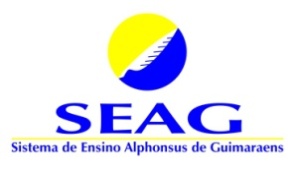 SISTEMA DE ENSINO ALPHONSUS GUIMARAENSRua Gama Cerqueira, 466 – Jardim AméricaTel.: 3373.4272Lista de material escolar – 2020Maternal IOs materiais acima são de uso COLETIVO, portanto, devem ser entregues na secretaria da escola no dia 14/02/2020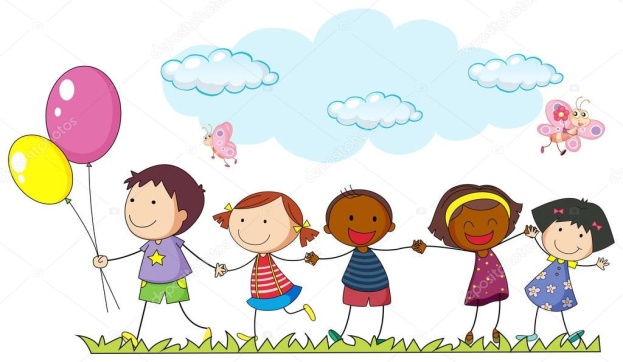 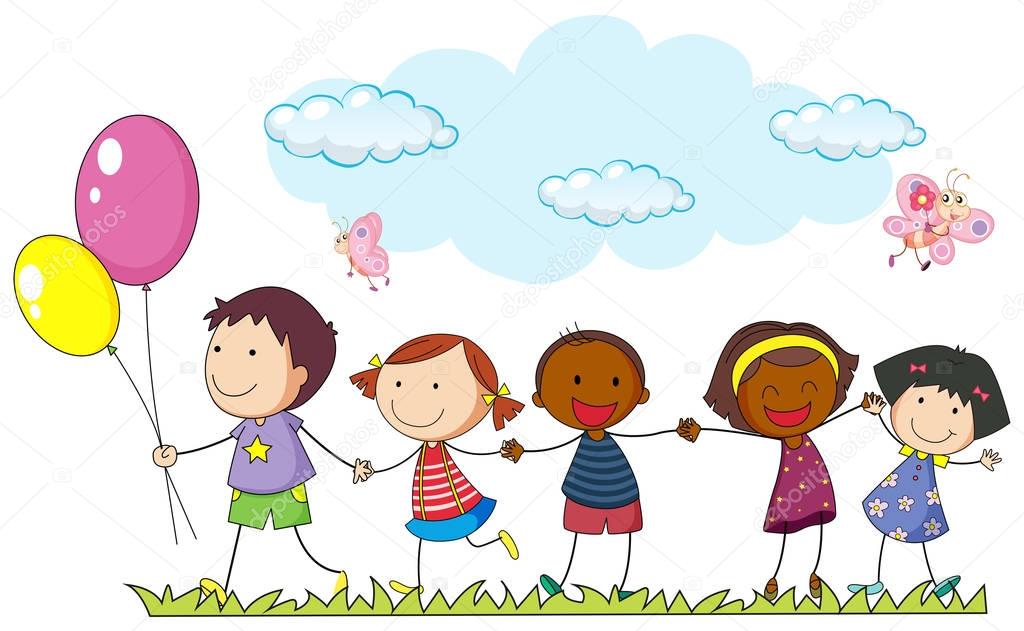 MATERIAL COLETIVO MATERNAL IAlimentação em período parcial:Os pais devem trazer toda a alimentação necessária para seu filho. Sugerimos leite, frutas, ou o que a criança está acostumado.Alimentação em período integral:O SEAG oferece para as crianças em período integral almoço e jantar. Para os lanches sugerimos leite, frutas, ou o que a criança está acostumado.Objetos de Uso Individual da Criança:Indicação para aquisição dos jogos maternal IObservações:Todo material individual deverá ser marcado ou etiquetado com o nome do aluno, inclusive o uniforme. Sugestão para marcar tecido: caneta Acrilpen; para marcar peças plásticas: caneta para retroprojetor.A reposição do materiais de uso individual é de responsabilidade da família e deverá acontecer sempre que necessário .QUANTIDADEESPECIFICAÇÃO01 folhaPapel Panamá01 metrosAmericano cru01 pacotesPapel A4 com 500 folhas 01 pacotePapel A4 40 kg06 folhasEmborrachado com liso04 folhasPapel color set 02 pacotesCreativ lumipaper04 rolosDurex colorido02 rolos Fita adesiva transparente (45 x 40)02 pacotes Papel color set A401 blocoCanson  A3 -140 gr01 estojoGizão de cêra  corpo de madeira02 unidadesCaneta retroprojetor 02 tubosCola branca 90 ml01 unidadeFita crepe03 caixas Massa de modelar 04 tubos Refil de cola quente fina 04 tubos Refil de cola quente grossa  03 potesTinta guache 250gr. ( 02 cores vivas e 01 preta )02 metros TNT colorido 01 folha Lixa grossa01 unidadeTinta spray para plástico01 unidadePincel para pintura 03 metros Papel contact 01 estojoCaneta hidrográfica color ponta grossa 03 unidades Papel Crepon 1 pacotePalito de picolé01 Pasta catálogo com 50 plásticos01 pacote de lenços umedecidos;01 Mamadeirafraldas descartáveis ( a quantidade que a criança usar durante o dia) 01 jogo de cama (travesseiro, lençol, fronha, colcha) – serão devolvidos toda sexta01 velotrol 01 jogo pedagógico ( ver lista de indicação)Jogos pedagógicos  (lego com peças grandes, loto, jogos de encaixe crie e monte / Big Block, pirâmides de encaixe, blocos Fischer Price)